ЗАГЛАВИЕ [Times New Roman, 11, Caps lock, Bold]Име, фамилия [10,5 bold]Институция [10,5 italic,]Резюме: [до 1200 знака с отстоянията, font size 11, italic, justyfy, Line and Paragraph Spacing 1.0]Ключови думи: [до 8 ключови думи, font size 11, italic, justyfy, Line and Paragraph Spacing 1.0]Заглавия / подзаглавия [font size 11, line and Paragraphs Space 1.0, bold, Align Left]Текстът трябва да бъде в размер до 10 стандартни страници [1800 знака на страница] включително с резюмета, ключови думи, бележки и литература. Текстът трябва да бъде [Times New Roman 14, line and Paragraphs Space 1.0, Justify]. Бележките не се слагат автоматично в текста. Използваните източници се поставят в квадратни [...] скоби по реда на появяването им с текста.	Таблици и графикиЦифрите и таблиците, които не са цитирани в текста, не трябва да се представят в него. Таблиците и фигурите трябва да бъдат поставени след първото им позоваване в текста. Всички фигури и таблици трябва да бъдат номерирани с арабски цифри. Заглавието на таблицата трябва да бъде центрирано и поставено над таблицата. Наименованието на фигурата трябва да бъде центрирано и поставено под самата фигура.Таблица 1. Заглавие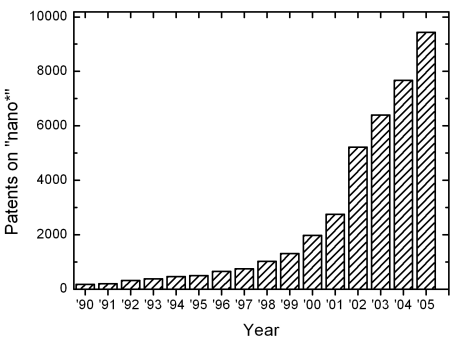 Фиг. 1. ЗаглавиеФормулиВсяко уравнение трябва да бъде представено на отделен ред от текста с празно пространство над и под него. Уравненията трябва да бъдат ясни и използваните изрази трябва да бъдат обяснени в текста. Уравненията трябва да бъдат номерирани последователно на външния десен ъгъл, както е показано в уравнения. (1) – (2) по-долу. В този случай управляващата система от уравнения може да бъде записана, както следва										  (1)	(2)	(3)БЕЛЕЖКИ [font size 10, line and Paragraphs Space 1.0, Align Left]NB!!! Бележките не се поставят автоматично, нито в текста, нито тук! В бележката, която препраща към цитиран в по-ранна бележка информационен ресурс, трябва да се повтори пълното позоваване или да се посочи номерът на по-ранната бележка с номерата на съответните страници. Пример: 1BURCHARD, J.E. How humanists use a library. In: C.F.J. OVERHAGE and J.R. HARMAN, eds. Intrex: Report on a planing conference and informational transfer experiments. Cambridge, Mass.: MIT Press, 3 Sept. 1965, pp. 41–87. 2 ……..3 BURCHARD, ref. 1, pp. 17-19.ЛИТЕРАТУРА/ REFERENCES [font size 10, line and Paragraphs Space 1.0, Align Left]NB!!! Източниците трябва да бъдат цитирани съгласно Българския стандарт ISO 690 – 2011 (по примерите посочени по-долу в текста). Примери:Пример за позоваване на печатни книги  [1] FERRAR, F. W. Eric, or Little by Little: a tale of Roslyn School. London, Hamilton, 1971.Пример за позоваване на съставни части на печатни монографични публикации  [1] AYMARD, M., ed. Dutch capitalism and world capitalism. In: Studies in Modern Capitalism. New York: Cambridge University Press, 1982, pp. 76–96.Пример за позоваване на електронни книги[1] BAUM, L. F. The Wonderful Land of Oz [online]. Etext no. 17246. Read by Roy Trumbull. Project Gutenberg, 2005 [viewed 2 April 2006]. MP3 format, 4.08 MB. Available from: http://www.gutenberg.org/files/17426/17426-mp3/17426-mp3-chap10.mp3Пример за позоваване на съставна част от онлайн монографична публикация  [1] NATIONAL RESEARCH COUNCIL [U.S.], Committee on the Training Needs of Health Professionals to Respond to Family Violence. Current Educational Activities in the Health Professions. In: Confronting Chronic Neglect: The Educational and Training of Health Professionals on Family Violence [online]. Washington DC: National Academy Press, 2002, pp. 35–44 [viewed 23 June 2006]. Available from: http://........Примери за позоваване на печатни периодични издания  [1] Bulletin trimestriel. Institut archéologique du Luxembourg. 1925– . ISSN 0020-2177[2] ANDREWS, M., et al. Growth of Chara Lispida II. Shack adaptation. Journal of Ecology. 1984, 72 (3), pp. 885–895. ISSN 0022-0477. Пример за позоваване от онлайн периодични издания[1] Acta Zoologica [online]. Oxford, U.K.: Blackwell Publishing Ltd., January 2006, vol. 87, issue 1 [viewed 6 July 2006]. Academic Search Premier. EBSCOhost Research Databases. ISSN 0001-7272. Available from: http://...... Пример за позоваване на уебсайтове [1] Words Without Borders: The online magazine for international literature. PEN American Center, © 2005 [viewed 12 July 2006]. Available from: http://........ Пример за позоваване на съставни части от уебсайтове[1] CLARK, Carol. On the threshold of a brave new world. In: Blueprint of the body [online]. CNN.com, 2000 [viewed 24 August 2000; 10:25 EST]. In-depth specials. Available from: http://.......... NB!!! Ако източникът в оригиналния текст на публикуване е на кирилица, той трябва да бъде транслитериран и поставен непосредствено над оригиналния източник:  Пример:[1] Benbasat, Albert. Ivan Vazov, izdatelstvo „T. F. Chipev“ i nachaloto na balgarskata knizhna ilyustraciya. – V: Knigata – nasheto po-smisleno nastoyashte. Sofia: Za bukvite – O pismenehy, № 5, 2015, s. 34–43.[Бенбасат, Алберт. Иван Вазов, издателство „Т. Ф. Чипев“ и началото на българската книжна илюстрация. – В: Книгата – нашето по-смислено настояще. София: За буквите – О писменехь, № 5, 2015, с. 34–43.][2] Zagorov, Vasil. Rekomplekti. Izdatelski, knigotargovski, chitatelski I institucionalni aspekti. – V: Knigata – nasheto po-smisleno nastoyashte. Sofia: Za bukvite – O pismenehy, 2011, s. 52–65.[Загоров, Васил. Рекомплекти. Издателски, книготърговски, читателски и институционални аспекти. – В: Книгата – нашето по-смислено настояще. София: За буквите – О писменехь, 2011, с. 52–65.]TITLE [Times New Roman, 10,5, Bold, Caps Lock]Abstract: [до 1200 знака с отстоянията, font size 11, italic, justyfy, Line and Paragraph Spacing 1.0]Keywords: [до 8 ключови думи, font size 11, italic, justyfy, Line and Paragraph Spacing 1.0]Degree / Title / Academic positions, Name SurnameInstitution / Organization E-mail: ……………………………………………………..…..….….….….….....….….….….….